Father Grace Memorial Golf TournamentBenefiting the Youth of St. Theresa Parish 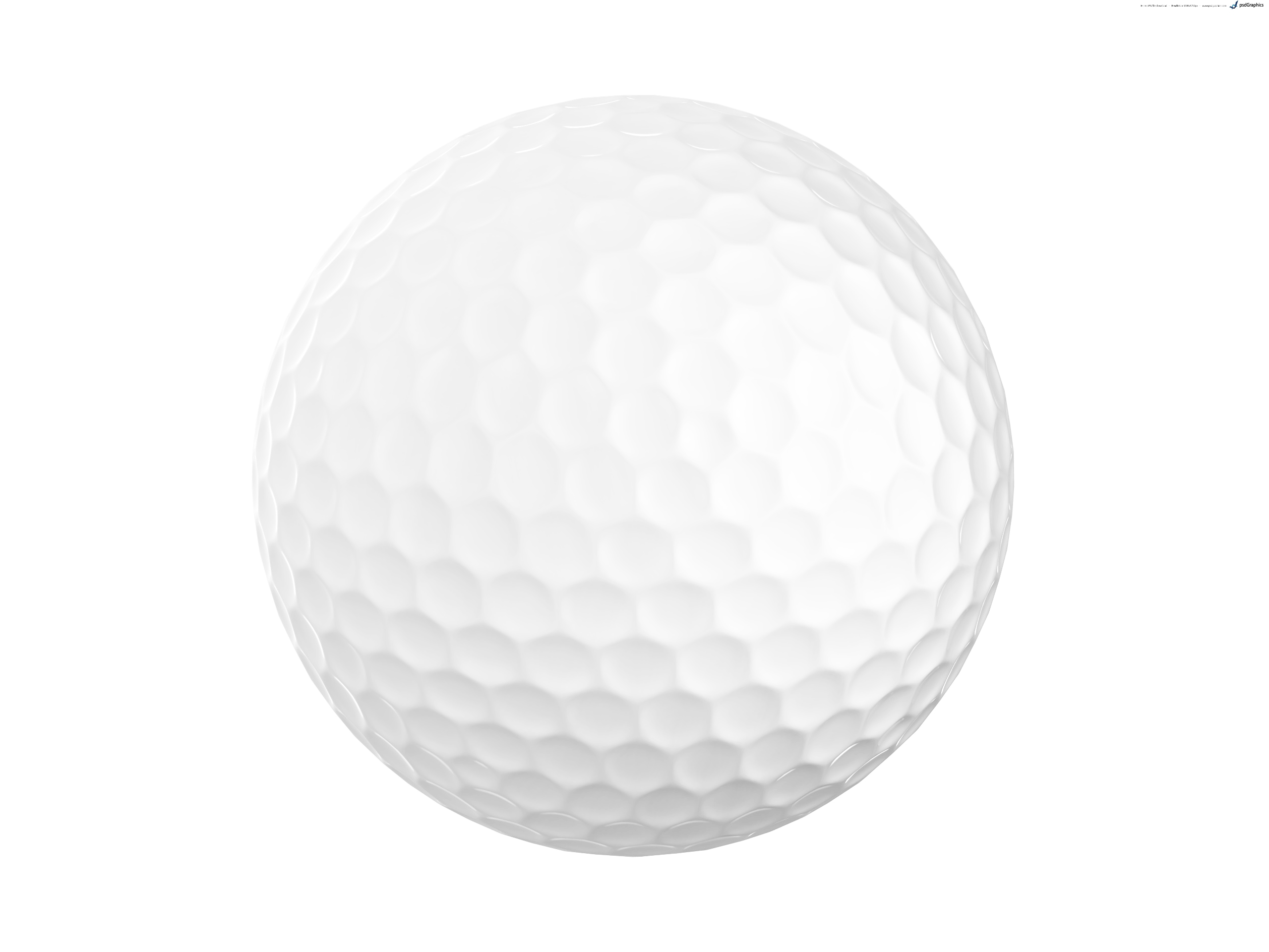 June 3, 2022Re: Donation Request for the 2022 Father Grace Golf TournamentDear Potential Sponsor/Donor:We are seeking your support for the 2022 Father Grace Memorial Golf Tournament to benefit the youth of Saint Theresa Church. This event will be held on Thursday, September 1, 2022, at the Lake Tahoe Golf Course.On Saturday, May 4, 2019, Father John Grace joined our Heavenly Father. One of our last conversations was about this tournament. I promised him that we would continue this wonderful fundraising event in his honor. The last two years we have had to cancel the tournament due to restrictions related to COVID 19 and the Caldor Fire at the 11th hour. We are not giving up and forging ahead. We are looking forward to your participation. This tournament is a special way to remember Father Grace every year. Golf was his passion and his livelihood, and we will forever miss seeing him on the course.You are invited to sponsor a hole or tee at the tournament, donate a raffle prize or simply register a four-some. Sponsorship benefits include recognition on all printed material for the day and on-course signage. By being a sponsor/donor in this event you will be promoting your company to a group of people who are very loyal to its sponsors, as well as to the many area professionals who will be participating in the 2022 Father Grace Memorial Golf Tournament itself. Companies like yours make available the resources that enrich our children’s faith formation and for that we are forever grateful.We are hopeful that this will be a well-attended golf tournament. Show friends, neighbors and colleagues your company’s commitment to St. Theresa Church and become a sponsor. We are offering various levels of sponsorships. Please see the attached sponsor/donor form for more information.Thank you in advance for your support! Sincerely,Danette Winslow Tournament Chair/Director of Religious Education